 Задача 1. Нефтеразведывательная компания получила финансирование для проведения 7 нефтеразработок. Вероятность успешной нефтеразведки 0,2. Предположим, что нефтеразведку осуществляют независимые друг от друга разведывательные партии. A) Составьте ряд распределения числа успешных нефтеразведок. Б) Найдите числовые характеристики этого распределения. В) Запишите в общем виде функцию распределения вероятностей и постройте ее график. Г) Чему равна вероятность того, что как минимум 3 нефтеразведки принесут успех?Решение:В этой задаче используем схему Бернулли или биномиальное распределение, т.к. проводится последовательность независимых испытаний, в котором происходит или не происходит событие А - нефтяная вышка установлена успешно, с вероятностью события A, P(A)=0.2 =20% и кол-во испытаний - n=7.а) Составим таблицу распределения случайной величины:все вероятности P, получены по формуле нахождения вероятности в биномиальном распределении :, где n=7 - кол-во испытаний, в этом случае 7, и m=0,1,2,3,4,5,6, 7.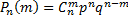 б)Найдем числовые характеристики такие, как мат. ожидание и дисперсию по формулам для биномиального распределения: Mx = n*p = 7*0.2 = 1.4Dx = np (1-p) = 1.4* 0.8= 1.12в) выпишем в явном виде функцию распределения и построим ее график:F(x) =   строим по таблице график распределения функции F(x) :г) используем формулу   P (3) = 1-P(0)-P(1) - P (2)=1 – P7 (0) - P7 (1) - P7 (2) = 1- p2(1-p)n-2 - p1(1-p)n-1 - p0(1-p)n-0= 0.315X01234567p0,2097150,3670,2752510,1146880,0286720,0043010,0003581,28*10-5